IK SCHRIJF JULLIE DEZE BRIEF VANOP MIJN EERSTE KAMP MET DE CHIROOp kamp is het WE HEBBEN AL HEEL VEEL:IK GEEF HET KAMP EEN 1	2	3	4	5	6	7	8	9	10           OP 10COOLSAAIWARMVIESGRAPPIGMOOINATLEUKSUPERSPANNEND0 AFGEWASSEN  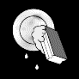 0 SPELLETJES GESPEELD 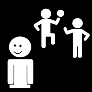 0 GELACHEN 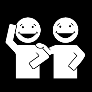 0 LAAT GAAN SLAPEN 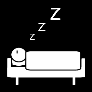 0 LIEDJES GEZONGEN 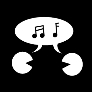 0 WATERSPELLETJES GESPEELD 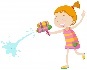 0 GEWANDELD  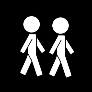 0 MEZELF GEWASSEN 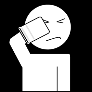 0 LEKKER GEGETEN 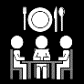 0 GEKNUTSELD  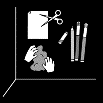 HET WEER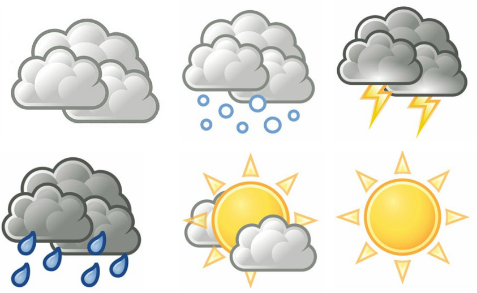 SLAPEN IN EEN STAPELBED  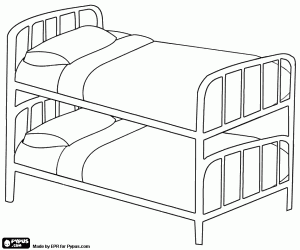 VIND IK      LEUK – NIET LEUKIK SLAAP   BOVEN    –  BENEDEN 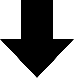 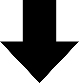 HET ETEN VIND IK  😃   😐   😖